Интегративное занятие по математике«Что принёс нам мишка?»Средняя группаВОСПИТАТЕЛЬ:Агапова Т.В.Н Новгород 2014г.Закрепить знания детей о частях суток. Закрепить знания цифр в пределах пяти, порядковый счёт, понятия «за», «перед», «между». Продолжать работать по блокам Дьенеша.Воспитывать аккуратность, чувство помощи по отношению  друг к другу.Развивать логическое мышлениеХод занятия.Сегодня к нам в гости пришёл Мишка. Он долго спал, а проснулся и не может понять какое сейчас время суток? А в какое время года спал медведь? Что будет после весны? А после лета?Мишка принёс с собой конверт, а что в этом конверте мы сейчас посмотрим. Здесь лежит листок, а на нём загадки:Спят медведи и слоны,Заяц спит и ёжик,Все вокруг уснуть должныНаши дети тоже.Когда все спят?Солнце яркое встаёт,Петушок в саду поёт,Наши дети просыпаютсяВ детский садик собираются.Когда это бывает?Солнце в небе ярко светитНа прогулку пошли дети.Когда это бывает?А что следует за днём? А когда дети делают зарядку?Мишка тоже любит делать зарядку и построил своих друзей. Кто стоит первым? Последним? Посчитайте, сколько Мишкиных друзей построились на зарядку. Кто стоит пятым? Седьмым? Третьим? Кто стоит между котёнком и слонёнком? Кто стоит за собачкой? За лошадкой? Кто стоит между зайцем и собачкой? Кто стоит перед утёнком? Перед лисёнком?Теперь давайте пройдём за столы.Мишка принёс для вас кружочки и положил их в тарелочку. Перед вами лежит полоска разделённая на две части. Возьмите два кружочка и положите их на верхнюю полоску. Теперь возьмите три кружочка и положите их на нижнюю полоску. Где кружочков больше вверху или внизу? Д: Внизу.В: Что надо сделать, чтобы кружочков стало поровну?Д: Положить на верхнюю полоску ещё один кружочек.(Детям даётся ещё несколько таких заданий)Мишка принёс три обруча( синий, жёлтый, красный). В синем лежат геометрические  фигуры. Вам надо положить в жёлтый – маленькие и тонкие, а в красный – большие и узкие. (Дети выполняют задание с блоками Дьенеша)В: Ещё мишка решил угостить своих друзей , а все угощения перемешались. Вы должны определить, какие фрукты и овощи лежат в ведёрке. ( Дети определяют и обводят их разными фломастерами)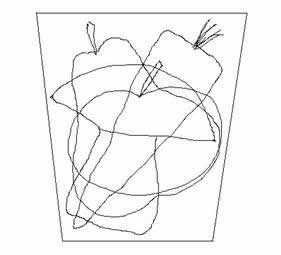 Мишка очень доволен, ведь вы справились со всеми его заданиями, за это он вам приготовил угощения. Но вот беда, где лежат угощения сундучок откроется, если вы отгадаете загадки. Вы готовы? Д: Да.Три вершины тут видны, Три угла, три стороны, - Ну, пожалуй, и довольно! - Что ты видишь? - ... (Треугольник) Нет углов у меня, И похож на блюдце я, На тарелку и на крышку, На кольцо, на колесо. Кто же я такой, друзья? (Круг) Не овал я и не круг, Треугольнику я друг, Прямоугольнику я брат, Ведь зовут меня... (Квадрат)В: Молодцы, ребята, вот наш сундучок открылся, а там угощения. Берите и не забудьте сказать мишке спасибо!